	Livable Community for Successful Aging Policy Board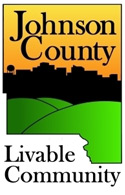      	 Meeting date:  Tuesday, December 13, 2022 2:30-4 PM     	 Health and Human Services Building, Room 203 (2nd Floor, 855 S. Dubuque St., Iowa City)       or attend via Zoom: https://us02web.zoom.us/j/85362624451           Meeting ID: 853 6262 4451     Zoom Dial by phone number (312) 626-6799 					AGENDAWelcome & Introductions – UntiedtPublic Comments – Comments on items not on the agendaApproval of Minutes from Meetings of October 11th Update from Aging Specialist – KellbachFinances – JacobyBillsFinance updateJCLC Presentation to Board of Supervisors- 9AM on 1/25/2023Policy AgendaAARP Age-Friendly Action Team UpdateMeeting formatStrategic PlanAction Teams and CommitteesCaregiversCommunications Committee- Requesting articles from Action Teams for newsletter.Falls PreventionHousingAARP Age-FriendlyDementia Friendly Johnson CountyMeeting dates for future meetings2023 Meeting Schedule attachmentExecutive Committee Meeting- January 10th at 2:30PMPolicy Board Meeting- February 14th at 2:30PMFuture Meeting TopicsMobility Coordinator, Kelly Schneider- Available for February 14th meeting at 3:30PM.AnnouncementsFacebook Page Link: https://www.facebook.com/JCSocialServices Latest Newsletter: https://www.johnsoncountyiowa.gov/livable-community/newsletter OtherAdjournmentPacketAgenda for December 13th Meeting, October 11th meeting minutes, 2023 Meeting ScheduleNOTE:  ALL AGENDA ITEMS ARE FOR PURPOSES OF DISCUSSION AND ACTION.  In order to provide for most efficient use of our limited meeting time, the Exec Committee requests that any “handouts” or written materials other than the financial report should be provided in advance only.  Such handouts will be e-mailed to the board members in order that people have an opportunity to read these in advance of the meeting.Johnson County Livable Community Mission Statement:Help Johnson County become a livable community where everyone can age successfully.